ALLEGATO Eda inserire nella “Documentazione Amministrativa”STAZIONE APPALTANTECOMUNE DI 	CASAPESENNAProvincia di CASERTAUfficio TecnicoVia Don Peppe Diana ,381030 Casapesenna email: utc.casapesenna@libero.it pec: comune.casapesenna@pec.itDICHIARAZIONE SOSTITUTIVA AI SENSI D.P.R. 445/2000Il sottoscritto 							  Codice fiscale  									 Nato il	a				(		) In qualità di   							  Dell’impresa									 Con sede legale a		in							 Cod. fiscale n.				Partita IVA n.   			 E-mail				Tel.		Fax			 Pec (Posta Elettronica Certificata)  							 consapevole delle sanzioni penali previste dall’articolo 76 del DPR 28/12/2000 n. 445, per le ipotesi di falsità in atti e dichiarazioni mendaci ivi indicate,D I C H I A R ADi aver eseguito autonomamente il sopralluogo obbligatorio previsto nel Disciplinare di Gara e:di avere, direttamente o con delega a personale dipendente, esaminato tutti gli elaborati progettuali, compreso il computo metrico estimativo, di essersi recati sul luogo di esecuzione dei lavori, di avere preso conoscenza delle condizioni locali, della viabilità di accesso, di aver verificato le capacità e le disponibilità, compatibili con i tempi di esecuzione previsti, delle cave eventualmente necessarie e delle discariche autorizzate, nonché di tutte le circostanze generali e particolari suscettibili di influire sulla determinazione dei prezzi, sulle condizioni contrattuali e sull'esecuzione dei lavori e di aver giudicato i lavori stessi realizzabili, gli elaborati progettuali adeguati ed i prezzi nel loro complesso remunerativi e tali da consentire il ribasso offerto, attestando altresì di avere effettuato una verifica della disponibilità della mano d’opera necessaria per l’esecuzione dei lavori nonché della disponibilità di attrezzature adeguate all’entità e alla tipologia e categoria dei lavori in appalto;l’impresa rinuncia ad ogni e qualsiasi pretesa futura eventualmente attribuibili a carente conoscenza dello stato dei luoghi;Luogo e data  	Il DichiaranteN.B. La dichiarazione deve essere corredata da fotocopia, non autenticata, di documento di identità	del sottoscrittore.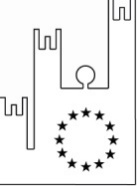 Asmel Consortile s.c. a r.l.Rete di committenza pubblica Sede Legale: Via Carlo Cattaneo,9 – Gallarate (VA)Sede Operativa: Centro Direzionale - Isola G8 - Napoliinfo@asmecomm.it - P.Iva: 12236141003www.asmecomm.itComune di Casapesenna Via Don Peppe Diana 3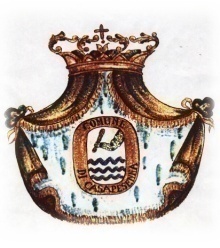 Oggetto“: “Lavori di adeguamento sismico per la messa in sicurezza della Scuola Media Statale “G. Pascoli” ubicata in via L. Da Vinci ”Oggetto“: “Lavori di adeguamento sismico per la messa in sicurezza della Scuola Media Statale “G. Pascoli” ubicata in via L. Da Vinci ”CUP: J25E18000000001CIG: 9089522ED4